Notice of Meeting of the Parish CouncilDear Councillor,You are hereby summoned to attend the meeting of Avening Parish Council which will be held in the Memorial Hall on Thursday 18 October 2018 at 7.30pm for the purpose of considering and resolving upon the business to be transacted at the meeting as set out below. Dated this 9 October 2018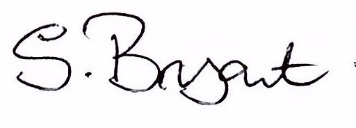 Sue Bryant, Clerk to the CouncilBUSINESS TO BE TRANSACTED 7.30 pm1.	Visitors2.	Public Question Time3.	Police Report4.	Apologies and Reasons for Absence5.	Code of Conduct5.1	To Receive Declarations of Interest in Items on the Agenda5.2	To Receive Updates to Members Register Interests6.	Matters Arising from the Minutes of the Previous Meeting not included on the Agenda7.	MinutesTo Approve and Sign the Minutes of the Meeting of the Parish Council held on Thursday 20 September 2018.8.	Action Log from Meeting held Thursday 20 September 20189.	To Receive County and District Councillors Report10.	Community Issues & ProjectsProjectsComments on Project Manager’s ReportMemorial HallPlaying fieldCommunity IssuesTraffic and Highways, including comments on issues logRecruitment of new clerkCo-option of new councillorWW1 commemoration11.	Finance11.1	To Receive the Finance Report up to Financial Year End 30 September 201811.2	To Approve Bills for Payment12.	Planning and Tree Works12.1	New Applications – PlanningRef. No: 18/02984/FULErection of dwelling and double garage (amendment to 17/01415/FUL) - Land At Wingfield Hampton Hill Avening Gloucestershire12.2	Applications Responded to Since Last Meeting12.3	Decision Notices12.4	Planning Correspondence12.5	Tree Works12.6	Any other new applications or decisions received since publication of the Agenda13.	Correspondence14.	Councillors – An opportunity for members to bring any item of information to the Council or items for future meetings.15.	Date and time of the Next Meeting Thursday 15 November 2018 at 7.30 pm in the Memorial Hall - Everyone is WelcomeAVENING PARISH COUNCIL